ACTIVIDADES RESUELTAS Y EXPLICADAS SOBRE EL CÁLCULO DE VOLÚMENES.A TENER MUY EN CUENTA:1.Calcula el volumen de un prisma cuadrangular cuya altura mide 6 cm y cuya base es un rectángulo de largo de 10 cm y 6 cm de ancho.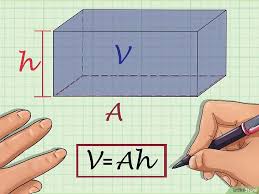 CALCULO:1º EL ÁREA DE LA BASE:   =  10 cm x 6 cm = 60 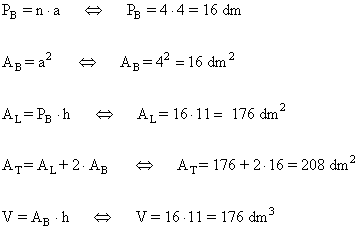 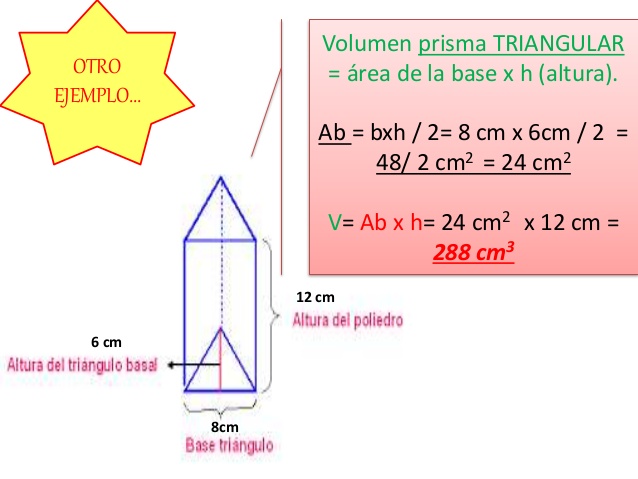 2º SUSTITUYO EN LA FÓRMULA, LOS DATOS:V= 60  x6 cm =360 Solución: El volumen del prisma es de 360 2.Calcula el volumen de una pirámide pentagonal  de 10 cm de lado, 6, 9 cm de apotema y 12 cm de altura (h).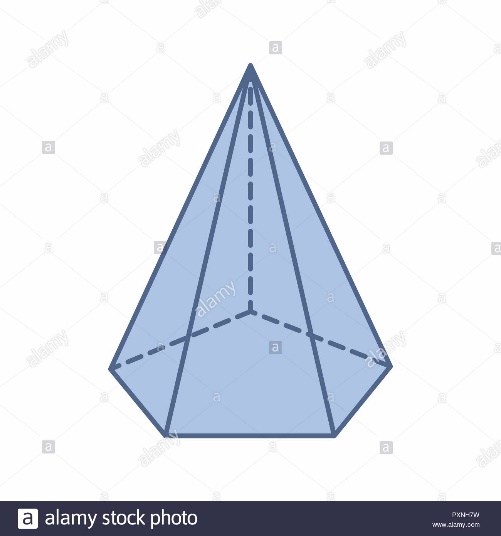 1º CALCULO EL ÁREA DE LA BASE, EN ESTE CASO ES EL ÁREA DEL PENTÁGONO REGULAR:PARA ELLO CALCULO EL PERÍMETRO: P= 5 lados x 10 cm que mide cada lado= 50 cmY SUSTITUYO EN LA FÓRMULA DEL  ÁREA DE LA BASE (DEL PENTÁGONO )= = 50 cm x 6,9 cm = 345 2º CALCULO EL VOLUMEN DE LA PIRÁMIDE:V=  345  X 12 cm/3=V= 4.140 /3 = 1.380 V= 1.380 Solución: El volumen de la pirámide es de 1.380 3. Calcula el volumen de un cilindro de 5 cm de radio y 8 cm de altura.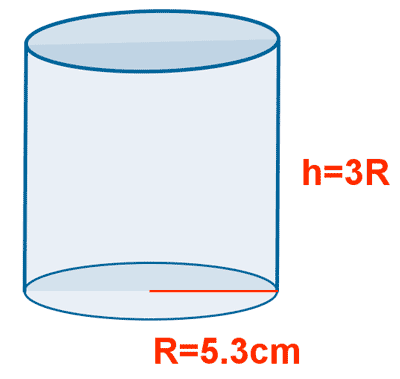 CALCULO:1º EL ÁREA DE LA BASE, CÍRCULO:   =  = 3,14 x 5 cm x 5 cm = 78,5 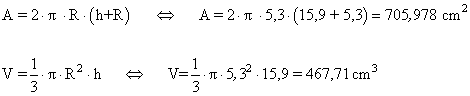 2º SUSTITUYO EN LA FÓRMULA, LOS DATOS:  V= 78,5  x  8 cm = 628 Solución: El volumen del cilindro es de 628 4. Calcula el volumen de un cono de radio 5 cm  y 10 cm de altura.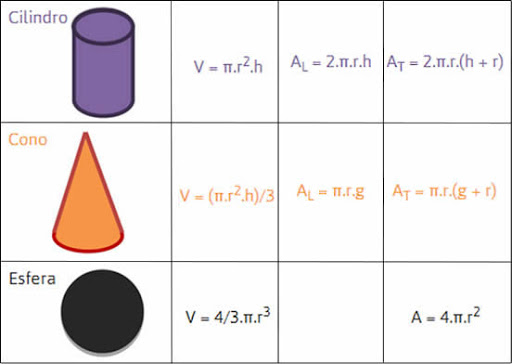 SUSTITUYO EN LA FÓRMULA Y REALIZO LAS OPERACIONES DEL NUMERADOR A UN LADO:V= 3,14 X 5CM X 5CM X 10 CM/3                                           OPERACIONES:V= 785/3= 61,666                                        Solución: El volumen del cono es 61,66 5. Calcula el volumen de una esfera de 20 cm de radio.SUSTITUYO EN LA FÓRMULA Y REALIZO LAS OPERACIONES DEL NUMERADOR A UN LADO:V= 4 X 3,14 X (20 CM) (20 CM) (20 CM)/3=                                    OPERACIONES:V =  100.480 /3 = 33.493,333 Solución: El volumen de la esfera es de 33.493,33 cm x cm = x cm =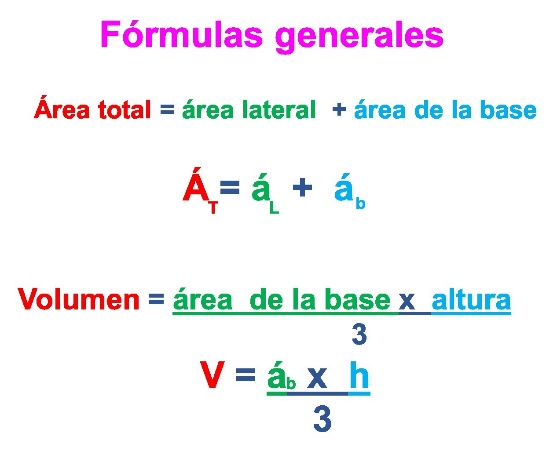 ÁREA PENTAGONO REGULAR= P X ap/2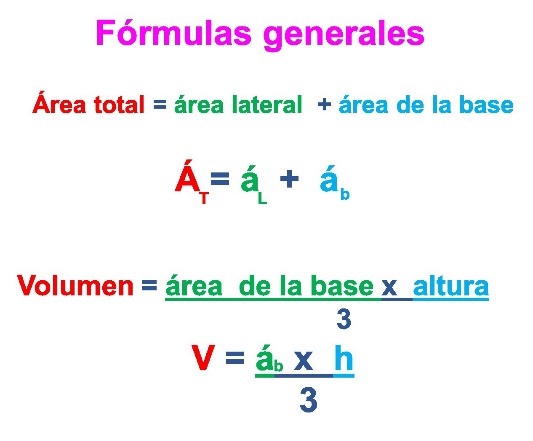 V= X  h  /33,14 X 5 = 15,715,7 X5 = 78,5 78,5 X 10 = 785785:3 = 61,666 4 X 3,14 = 12,5612,56 X 20 = 251,2251,2 X 20 = 5.0245.024 X 20 =100.480100.480 : 3 = 33.493,333 